1.Objet de ces principes directeurs d’examen2.Matériel requis2.12.22.32.42.53.Méthode d’examen3.1Nombre de cycles de végétationEn règle générale, la durée minimale des essais doit être d’un seul cycle de végétation.L’examen d’une variété peut être achevé quand le service compétent peut déterminer avec certitude le résultat de l’examen.3.2Lieu des essaisEn règle générale, les essais doivent être conduits en un seul lieu.  Pour les essais conduits dans plusieurs lieux, des indications figurent dans le document TGP/9, intitulé “Examen de la distinction”.3.3Conditions relatives à la conduite de l’examenLes essais doivent être conduits dans des conditions assurant une croissance satisfaisante pour l’expression des caractères pertinents de la variété et pour la conduite de l’examen.Étant donné les variations de la lumière solaire, les déterminations de la couleur avec un code de couleurs doivent être faites dans une enceinte avec une lumière artificielle ou au milieu de la journée, dans une pièce sans rayon de soleil direct.  La distribution spectrale de la source de lumière artificielle doit être conforme à la norme CIE de la lumière du jour définie conventionnellement D 6.500 et rester dans les limites de tolérance du “British Standard 950”, partie I.  Les déterminations doivent être faites en plaçant la partie de plante sur un fond de papier blanc.  Le code de couleur et sa version doivent être indiqués dans la description variétale.3.4Protocole d’essai3.4.13.5Essais supplémentairesDes essais supplémentaires peuvent être établis pour l’observation de caractères pertinents.4.Examen de la distinction, de l’homogénéité et de la stabilité4.1Distinction4.1.1Recommandations généralesIl est particulièrement important pour les utilisateurs de ces principes directeurs d’examen de consulter l’introduction générale avant toute décision quant à la distinction.  Cependant, il conviendra de prêter une attention particulière aux points ci-après. 4.1.2Différences reproductiblesLes différences observées entre les variétés peuvent être suffisamment nettes pour qu’un deuxième cycle de végétation ne soit pas nécessaire.  En outre, dans certains cas, l’influence du milieu n’appelle pas plus d’un cycle de végétation pour s’assurer que les différences observées entre les variétés sont suffisamment reproductibles.  L’un des moyens de s’assurer qu’une différence observée dans un caractère lors d’un essai en culture est suffisamment reproductible consiste à examiner le caractère au moyen de deux observations indépendantes au moins.4.1.3Différences nettesLa netteté de la différence entre deux variétés dépend de nombreux facteurs, et notamment du type d’expression du caractère examiné, selon qu’il s’agit d’un caractère qualitatif, un caractère quantitatif ou encore pseudo-qualitatif.  Il est donc important que les utilisateurs de ces principes directeurs d’examen soient familiarisés avec les recommandations contenues dans l’introduction générale avant toute décision quant à la distinction.4.1.44.1.5Méthode d’observationLa méthode recommandée pour l’observation du caractère aux fins de la distinction est indiquée par le code suivant dans le tableau des caractères (voir le document TGP/9 ‘Examen de la distinction’, section 4 ‘Observation des caractères’) :Type d’observation:  visuelle (V) ou mesure (M)L’observation “visuelle” (V) est une observation fondée sur le jugement de l’expert.  Aux fins du présent document, on entend par observation “visuelle” les observations sensorielles des experts et cela inclut donc aussi l’odorat, le goût et le toucher.  Entrent également dans cette catégorie les observations pour lesquelles l’expert utilise des références (diagrammes, variétés indiquées à titre d’exemples, comparaison deux à deux) ou des chartes (chartes de couleur).  La mesure (M) est une observation objective en fonction d’une échelle graphique linéaire, effectuée à l’aide d’une règle, d’une balance, d’un colorimètre, de dates, d’un dénombrement, etc.Lorsque plusieurs méthodes d’observation du caractère sont indiquées dans le tableau des caractères (p.ex. VG/MG), des indications sur le choix d’une méthode adaptée figurent à la section 4.2 du document TGP/9.4.2Homogénéité4.2.1Il est particulièrement important pour les utilisateurs de ces principes directeurs d’examen de consulter l’introduction générale avant toute décision quant à l’homogénéité.  Cependant, il conviendra de prêter une attention particulière aux points ci-après : 4.2.24.2.34.3Stabilité4.3.1Dans la pratique, il n’est pas d’usage d’effectuer des essais de stabilité dont les résultats apportent la même certitude que l’examen de la distinction ou de l’homogénéité.  L’expérience montre cependant que, dans le cas de nombreux types de variétés, lorsqu’une variété s’est révélée homogène, elle peut aussi être considérée comme stable.4.3.2Lorsqu’il y a lieu, ou en cas de doute, la stabilité peut être évaluée plus précisément en examinant un nouveau lot de semences ou un nouveau matériel végétal, afin de vérifier qu’il présente les mêmes caractères que le matériel fourni initialement.5.Groupement des variétés et organisation des essais en culture5.1Pour sélectionner les variétés notoirement connues à cultiver lors des essais avec la variété candidate et déterminer comment diviser en groupes ces variétés pour faciliter la détermination de la distinction, il est utile d’utiliser des caractères de groupement.5.2Les caractères de groupement sont ceux dont les niveaux d’expression observés, même dans différents sites, peuvent être utilisés, soit individuellement soit avec d’autres caractères de même nature, a) pour sélectionner des variétés notoirement connues susceptibles d’être exclues de l’essai en culture pratiqué pour l’examen de la distinction et b) pour organiser l’essai en culture de telle sorte que les variétés voisines soient regroupées.5.3Il a été convenu de l’utilité des caractères ci-après pour le groupement des variétés :5.4Des conseils relatifs à l’utilisation des caractères de groupement dans la procédure d’examen de la distinction figurent dans l’introduction générale et le document TGP/9 “Examen de la distinction”.6.Introduction du tableau des caractères6.1Catégories de caractères6.1.1Caractères standard figurant dans les principes directeurs d’examenLes caractères standard figurant dans les principes directeurs d’examen sont ceux qui sont admis par l’UPOV en vue de l’examen DHS et parmi lesquels les membres de l’Union peuvent choisir ceux qui sont adaptés à leurs besoins particuliers.6.1.2Caractères avec astérisqueLes caractères avec astérisque (signalés par un *) sont des caractères figurant dans les principes directeurs d’examen qui sont importants pour l’harmonisation internationale des descriptions variétales : ils doivent toujours être pris en considération dans l’examen DHS et être inclus dans la description variétale par tous les membres de l’Union, sauf lorsque cela est impossible compte tenu du niveau d’expression d’un caractère précédent ou des conditions de milieu régionales.6.2Niveaux d’expression et notes correspondantes6.2.1Des niveaux d’expression sont indiqués pour chaque caractère afin de définir le caractère et d’harmoniser les descriptions.  Pour faciliter la consignation des données ainsi que l’établissement et l’échange des descriptions, à chaque niveau d’expression est attribuée une note exprimée par un chiffre.6.2.2Tous les niveaux d’expression pertinents sont présentés dans le caractère.6.2.3Des précisions concernant la présentation des niveaux d’expression et des notes figurent dans le document TGP/7 “Élaboration des principes directeurs d’examen”.6.3Types d’expressionUne explication des types d’expression des caractères (caractères qualitatifs, quantitatifs et pseudo qualitatifs) est donnée dans l’introduction générale.6.4Variétés indiquées à titre d’exemplesAu besoin, des variétés sont indiquées à titre d’exemples afin de mieux définir les niveaux d’expression d’un caractère.6.5Légende7.Table of Characteristics/Tableau des caractères/Merkmalstabelle/Tabla de caracteresEnglishfrançaisdeutschespañolExample Varieties
Exemples
Beispielssorten
Variedades ejemploNote/
Nota1.(*)QNMG/MS/VG(+)very shortvery shorttrès bassetrès bassesehr niedrigmuy baja1very short to shortvery short to shorttrès basse à bassetrès basse à bassesehr niedrig bis niedrigmuy baja a baja2shortshortbassebasseniedrigbajaSalonica No Niji3short to mediumshort to mediumbasse à moyennebasse à moyenneniedrig bis mittelbaja a media4mediummediummoyennemoyennemittelmediaAbleigong5medium to tallmedium to tallmoyenne à hautemoyenne à hautemittel bis hochmedia a alta6talltallhautehautehochaltaRax Artemis7tall to very talltall to very tallhaute à très hautehaute à très hautehoch bis sehr hochalta a muy alta8very tallvery talltrès hautetrès hautesehr hochmuy alta92.(*)QLVG(+)simplesimplesimplesimpleeinfachsimpleSeiren1ternateternateternaireternairedreizähligternadaAbtanatos2biternatebiternatebiternairebiternairedoppelt dreizähligbiternadaRocyellow3triternatetriternatetriternairetriternairedreifach dreizähligtriternada43.QNMG/MS/VG(+)very shortvery shorttrès courtetrès courtesehr kurzmuy corta1very short to shortvery short to shorttrès courte à courtetrès courte à courtesehr kurz bis kurzmuy corta a corta2shortshortcourtecourtekurzcortaAbleigong3short to mediumshort to mediumcourte à moyennecourte à moyennekurz bis mittelcorta a media4mediummediummoyennemoyennemittelmediaAbtanatos5medium to longmedium to longmoyenne à longuemoyenne à longuemittel bis langmedia a larga6longlonglonguelonguelanglargaAbepona7long to very longlong to very longlongue à très longuelongue à très longuelang bis sehr langlarga a muy larga8very longvery longtrès longuetrès longuesehr langmuy larga9EnglishEnglishfrançaisfrançaisdeutschespañolExample Varieties
Exemples
Beispielssorten
Variedades ejemploNote/
Nota4.(*)QNMG/MS/VG(+)very shortvery shorttrès courtetrès courtesehr kurzmuy corta1very short to shortvery short to shorttrès courte à courtetrès courte à courtesehr kurz bis kurzmuy corta a corta2shortshortcourtecourtekurzcortaRocyellow3short to mediumshort to mediumcourte à moyennecourte à moyennekurz bis mittelcorta a media4mediummediummoyennemoyennemittelmediaAbtanatos5medium to longmedium to longmoyenne à longuemoyenne à longuemittel bis langmedia a larga6longlonglonguelonguelanglargaAbizanagi7long to very longlong to very longlongue à très longuelongue à très longuelang bis sehr langlarga a muy larga8very longvery longtrès longuetrès longuesehr langmuy larga95.(*)QNMG/MS/VG(+)very narrowvery narrowtrès étroitetrès étroitesehr schmalmuy estrecha1very narrow to narrowvery narrow to narrowtrès étroite à étroitetrès étroite à étroitesehr schmal bis schmalmuy estrecha a estrecha2narrownarrowétroiteétroiteschmalestrechaRocyellow3narrow to mediumnarrow to mediumétroite à moyenneétroite à moyenneschmal bis mittelestrecha a media4mediummediummoyennemoyennemittelmediaAbtanatos5medium to broadmedium to broadmoyenne à largemoyenne à largemittel bis breitmedia a ancha6broadbroadlargelargebreitanchaAbleigong7broad to very broadbroad to very broadlarge à très largelarge à très largebreit bis sehr breitancha muy ancha8very broadvery broadtrès largetrès largesehr breitmuy ancha96.(*)QLVG(+)simplesimplesimplesimpleeinfachsimpleSeiren1ternateternateternaireternairedreizähligternadaAbleigong2biternatebiternatebiternairebiternairedoppelt dreizähligbiternadaAbperkons3triternatetriternatetriternairetriternairedreifach dreizähligtriternadaRocyellow4EnglishEnglishfrançaisfrançaisdeutschespañolExample Varieties
Exemples
Beispielssorten
Variedades ejemploNote/
Nota7.QNMG/MS/VG(+)very shortvery shorttrès courtetrès courtesehr kurzmuy corta1very short to shortvery short to shorttrès courte à courtetrès courte à courtesehr kurz bis kurzmuy corta a corta2shortshortcourtecourtekurzcortaRax Artemis3short to mediumshort to mediumcourte à moyennecourte à moyennekurz bis mittelcorta a media4mediummediummoyennemoyennemittelmediaAbizanagi5medium to longmedium to longmoyenne à longuemoyenne à longuemittel bis langmedia a larga6longlonglonguelonguelanglargaAbperkons7long to very longlong to very longlongue à très longuelongue à très longuelang bis sehr langlarga a muy larga8very longvery longtrès longuetrès longuesehr langmuy larga98.(*)QNMG/MS/VG(+)very shortvery shorttrès courtetrès courtesehr kurzmuy corta1very short to shortvery short to shorttrès courte à courtetrès courte à courtesehr kurz bis kurzmuy corta a corta2shortshortcourtecourtekurzcortaAbleigong3short to mediumshort to mediumcourte à moyennecourte à moyennekurz bis mittelcorta a media4mediummediummoyennemoyennemittelmediaM Pink5medium to longmedium to longmoyenne à longuemoyenne à longuemittel bis langmedia a larga6longlonglonguelonguelanglargaAbperkons7long to very longlong to very longlongue à très longuelongue à très longuelang bis sehr langlarga a muy larga8very longvery longtrès longuetrès longuesehr langmuy larga99.(*)QNMG/MS/VG(+)very narrowvery narrowtrès étroitetrès étroitesehr schmalmuy estrecha1very narrow to narrowvery narrow to narrowtrès étroite à étroitetrès étroite à étroitesehr schmal bis schmalmuy estrecha a estrecha2narrownarrowétroiteétroiteschmalestrecha3narrow to mediumnarrow to mediumétroite à moyenneétroite à moyenneschmal bis mittelestrecha a media4mediummediummoyennemoyennemittelmediaM Pink5medium to broadmedium to broadmoyenne à largemoyenne à largemittel bis breitmedia a ancha6broadbroadlargelargebreitanchaRax Ariadne7broad to very broadbroad to very broadlarge à très largelarge à très largebreit bis sehr breitancha muy ancha8very broadvery broadtrès largetrès largesehr breitmuy ancha9EnglishEnglishfrançaisfrançaisdeutschespañolExample Varieties
Exemples
Beispielssorten
Variedades ejemploNote/
Nota10.QNVGlightlightclaireclairehellclaraAya Poissy1mediummediummoyennemoyennemittelmediaAbperkons2darkdarkfoncéefoncéedunkeloscuraRocyellow311.QNVGabsent or weakabsent or weakabsente ou faibleabsente ou faiblefehlend oder geringausente o débilAbperkons1mediummediummoyennemoyennemittelmedioM Pink2strongstrongfortefortestarkfuerteRax Lycia312.(*)QNMG/MS/VGvery fewvery fewtrès petittrès petitsehr wenigemuy bajoAbumbreon1fewfewpetitpetitwenigebajoAbizanagi2mediummediummoyenmoyenmittelmedioAbperkons3manymanygrandgrandvielealtoRax Phytalos4very manyvery manytrès grandtrès grandsehr vielemuy altoRocyellow513.(*)QNMG/MS/VG(+)very thinvery thintrès mincetrès mincesehr dünnmuy delgado1thinthinmincemincedünndelgado2mediummediummoyennemoyennemittelmedioM Pink3thickthicképaisseépaissedickgruesoAbizanagi4very thickvery thicktrès épaissetrès épaissesehr dickmuy gruesoAbtanatos514.PQVG(+)light greenlight greenvert clairvert clairhellgrünverde claroAbxocolt1medium greenmedium greenvert moyenvert moyenmittelgrünverde medioAbavesca2dark greendark greenvert foncévert foncédunkelgrünverde oscuroAbtanatos3purplepurplepourprepourprepurpurnpúrpuraAblackest4green and purplegreen and purplevert et pourprevert et pourpregrün und purpurnverde y púrpuraRax Europe5greyish purplegreyish purplepourpre grisâtrepourpre grisâtregräulichpurpurnpúrpura grisáceoAbperkons6EnglishEnglishfrançaisfrançaisdeutschespañolExample Varieties
Exemples
Beispielssorten
Variedades ejemploNote/
Nota15.(*)QLVG(+)(a)singlesinglesimplesimpleeinfachsimpleRax Lycia1semi-doublesemi-doublesemi-doublesemi-doublehalbgefülltsemidobleRax Ariadne2doubledoubledoubledoublegefülltdobleM White316.(*)QNMG/MS/VG(+)(a)very smallvery smalltrès petittrès petitsehr kleinmuy pequenõ1very small to smallvery small to smalltrès petit à petittrès petit à petitsehr klein bis kleinmuy pequenõ a pequenõ2smallsmallpetitpetitkleinpequenõRax Hades3small to mediumsmall to mediumpetit à moyenpetit à moyenklein bis mittelpequenõ a medio4mediummediummoyenmoyenmittelmedioRax Lycia5medium to largemedium to largemoyen à grandmoyen à grandmittel bis großmedio a grande6largelargegrandgrandgroßgrandeRocyellow7large to very largelarge to very largegrand à très grandgrand à très grandgroß bis sehr großgrande a muy grande8very largevery largetrès grandtrès grandsehr großmuy grande917.QNMG/MS/VG(+)(a)very shortvery shorttrès bassetrès bassesehr niedrigmuy baja1very short to shortvery short to shorttrès basse à bassetrès basse à bassesehr niedrig bis niedrigmuy baja a baja2shortshortbassebasseniedrigbajaRocyellow3short to mediumshort to mediumbasse à moyennebasse à moyenneniedrig bis mittelbaja a media4mediummediummoyennemoyennemittelmediaAbperkons5medium to tallmedium to tallmoyenne à hautemoyenne à hautemittel bis hochmedia a alta6talltallhautehautehochaltaAbleigong7tall to very talltall to very tallhaute à très hautehaute à très hautehoch bis sehr hochalta a muy alta8very tallvery talltrès hautetrès hautesehr hochmuy alta9EnglishEnglishfrançaisfrançaisdeutschespañolExample Varieties
Exemples
Beispielssorten
Variedades ejemploNote/
Nota18.(*)QNMG/MS/VG(a)very fewvery fewtrès petittrès petitsehr wenigemuy bajoRax Artemis1very few to fewvery few to fewtrès petit à petittrès petit à petitsehr wenige bis wenigemuy bajo a bajo2fewfewpetitpetitwenigebajo3few to mediumfew to mediumpetit à moyenpetit à moyenwenige bis mittelbajo a medio4mediummediummoyenmoyenmittelmedioAya Poissy5medium to manymedium to manymoyen à grandmoyen à grandmittel bis vielemedio a alto6manymanygrandgrandvielealtoAbperkons7many to very manymany to very manygrand à très grandgrand à très grandviele bis sehr vielealto a muy alto8very manyvery manytrès grandtrès grandsehr vielemuy alto919.QNVG(+)(a)absent or very smallabsent or very smallabsente ou très petiteabsente ou très petitefehlend oder sehr kleinausente o muy pequeño1smallsmallpetitepetitekleinpequeño2mediummediummoyennemoyennemittelmedio3largelargegrandegrandegroßgrande4very largevery largetrès grandetrès grandesehr großmuy grande520.QNMG/MS/VG(+)(a), (b)very shortvery shorttrès courtetrès courtesehr kurzmuy corta1very short to shortvery short to shorttrès courte à courtetrès courte à courtesehr kurz bis kurzmuy corta a corta2shortshortcourtecourtekurzcortaAbperkons3short to mediumshort to mediumcourte à moyennecourte à moyennekurz bis mittelcorta a media4mediummediummoyennemoyennemittelmediaRax Lycia5medium to longmedium to longmoyenne à longuemoyenne à longuemittel bis langmedia a larga6longlonglonguelonguelanglargaAbleigong7long to very longlong to very longlongue à très longuelongue à très longuelang bis sehr langlarga a muy larga8very longvery longtrès longuetrès longuesehr langmuy larga9EnglishEnglishfrançaisfrançaisdeutschespañolExample Varieties
Exemples
Beispielssorten
Variedades ejemploNote/
Nota21.QNMG/MS/VG(+)(a), (b)very narrowvery narrowtrès étroitetrès étroitesehr schmalmuy estrecha1very narrow to narrowvery narrow to narrowtrès étroite à étroitetrès étroite à étroitesehr schmal bis schmalmuy estrecha a estrecha2narrownarrowétroiteétroiteschmalestrechaRax Lycia3narrow to mediumnarrow to mediumétroite à moyenneétroite à moyenneschmal bis mittelestrecha a media4mediummediummoyennemoyennemittelmediaM White5medium to broadmedium to broadmoyenne à largemoyenne à largemittel bis breitmedia a ancha6broadbroadlargelargebreitanchaAbizanagi7broad to very broadbroad to very broadlarge à très largelarge à très largebreit bis sehr breitancha muy ancha8very broadvery broadtrès largetrès largesehr breitmuy ancha922.(*)PQVG(a), (b), (c)RHS Colour Chart (indicate reference number)RHS Colour Chart (indicate reference number)Code RHS des couleurs (indiquer le numéro de référence)Code RHS des couleurs (indiquer le numéro de référence)RHS-Farbkarte (Nummer angeben)Carta de colores RHS (indíquese el número de referencia)23.(*)PQVG(a), (b), (c)RHS Colour Chart (indicate reference number)RHS Colour Chart (indicate reference number)Code RHS des couleurs (indiquer le numéro de référence)Code RHS des couleurs (indiquer le numéro de référence)RHS-Farbkarte (Nummer angeben)Carta de colores RHS (indíquese el número de referencia)24.(*)PQVG(+)(a), (b), (c)nonenoneaucuneaucunekeineausente1at baseat baseà la baseà la basean der Basisen la baseSeiren2basal halfbasal halfmoitié basalemoitié basalebasale Hälfteen la mitad basalAbairesekui3distal halfdistal halfmoitié distalemoitié distaledistale Hälfteen la mitad distal4at apexat apexà l’extrémitéà l’extrémitéan der Spitzeen el ápice5marginal partmarginal partpartie marginalepartie marginaleam Randen la zona del bordeAbepona6central partcentral partpartie centralepartie centralemittlerer Teilen la zona centralAbsalecami7throughoutthroughoutpartoutpartoutüberallen la totalidad8EnglishEnglishfrançaisfrançaisdeutschespañolExample Varieties
Exemples
Beispielssorten
Variedades ejemploNote/
Nota25.PQVG(+)(a), (b), (c)solidsoliduniformeuniformeganzflächiguniforme1flushedflusheddiffusediffuseflächigdifusa2stripedstripedstriéestriéegestreiften rayas3irregularirregularirrégulièreirrégulièreunregelmäßigirregular426.(*)PQVG(a), (b), (c)RHS Colour Chart (indicate reference number)RHS Colour Chart (indicate reference number)Code RHS des couleurs (indiquer le numéro de référence)Code RHS des couleurs (indiquer le numéro de référence)RHS-Farbkarte (Nummer angeben)Carta de colores RHS (indíquese el número de referencia)27.(*)PQVG(+)(a), (b), (c)nonenoneaucuneaucunekeineausente1at baseat baseà la baseà la basean der Basisen la base2basal halfbasal halfmoitié basalemoitié basalebasale Hälfteen la mitad basal3distal halfdistal halfmoitié distalemoitié distaledistale Hälfteen la mitad distal4at apexat apexà l’extrémitéà l’extrémitéan der Spitzeen el ápice5marginal partmarginal partpartie marginalepartie marginaleam Randen la zona del borde6central partcentral partpartie centralepartie centralemittlerer Teilen la zona central7throughoutthroughoutpartoutpartoutüberallen la totalidad828.PQVG(+)(a), (b), (c)solidsoliduniformeuniformeganzflächiguniforme1flushedflusheddiffusediffuseflächigdifusa2stripedstripedstriéestriéegestreiften rayas3irregularirregularirrégulièreirrégulièreunregelmäßigirregular4EnglishEnglishfrançaisfrançaisdeutschespañolExample Varieties
Exemples
Beispielssorten
Variedades ejemploNote/
Nota29.(*)PQVG(a), (b), (c)RHS Colour Chart (indicate reference number)RHS Colour Chart (indicate reference number)Code RHS des couleurs (indiquer le numéro de référence)Code RHS des couleurs (indiquer le numéro de référence)RHS-Farbkarte (Nummer angeben)Carta de colores RHS (indíquese el número de referencia)30.(*)PQVG(a), (b), (c)RHS Colour Chart (indicate reference number)RHS Colour Chart (indicate reference number)Code RHS des couleurs (indiquer le numéro de référence)Code RHS des couleurs (indiquer le numéro de référence)RHS-Farbkarte (Nummer angeben)Carta de colores RHS (indíquese el número de referencia)31.PQVG(+)(a), (b), (c)nonenoneaucuneaucunekeineausente1at baseat baseà la baseà la basean der Basisen la base2basal halfbasal halfmoitié basalemoitié basalebasale Hälfteen la mitad basal3distal halfdistal halfmoitié distalemoitié distaledistale Hälfteen la mitad distal4at apexat apexà l’extrémitéà l’extrémitéan der Spitzeen el ápice5marginal partmarginal partpartie marginalepartie marginaleam Randen la zona del borde6central partcentral partpartie centralepartie centralemittlerer Teilen la zona central7longitudinal stripeslongitudinal stripesstries longitudinalesstries longitudinalesLängsstreifenen rayas longitudinales8throughoutthroughoutpartoutpartoutüberallen la totalidad932.PQVG(+)(a), (b), (c)solidsoliduniformeuniformeganzflächiguniforme1flushedflusheddiffusediffuseflächigdifusa2stripedstripedstriéestriéegestreiften rayas3irregularirregularirrégulièreirrégulièreunregelmäßigirregular4EnglishEnglishfrançaisfrançaisdeutschespañolExample Varieties
Exemples
Beispielssorten
Variedades ejemploNote/
Nota33.(*)PQVG(a), (b), (c)RHS Colour Chart (indicate reference number)RHS Colour Chart (indicate reference number)Code RHS des couleurs (indiquer le numéro de référence)Code RHS des couleurs (indiquer le numéro de référence)RHS-Farbkarte (Nummer angeben)Carta de colores RHS (indíquese el número de referencia)34.PQVG(+)(a), (b), (c)nonenoneaucuneaucunekeineausente1at baseat baseà la baseà la basean der Basisen la base2basal halfbasal halfmoitié basalemoitié basalebasale Hälfteen la mitad basal3distal halfdistal halfmoitié distalemoitié distaledistale Hälfteen la mitad distal4at apexat apexà l’extrémitéà l’extrémitéan der Spitzeen el ápice5marginal partmarginal partpartie marginalepartie marginaleam Randen la zona del borde6central partcentral partpartie centralepartie centralemittlerer Teilen la zona central7longitudinal stripeslongitudinal stripesstries longitudinalesstries longitudinalesLängsstreifenen rayas longitudinales8throughoutthroughoutpartoutpartoutüberallen la totalidad935.PQVG(+)(a), (b), (c)solidsoliduniformeuniformeganzflächiguniforme1flushedflusheddiffusediffuseflächigdifusa2stripedstripedstriéestriéegestreiften rayas3irregularirregularirrégulièreirrégulièreunregelmäßigirregular436.QNVG(+)(a), (b)absent or weakabsent or weakabsentes ou faiblesabsentes ou faiblesfehlend oder geringausentes o débilesM White1mediummediummoyennesmoyennesmittelmediasAbumbreon2strongstrongfortesfortesstarkfuertesSeiren3EnglishEnglishfrançaisfrançaisdeutschespañolExample Varieties
Exemples
Beispielssorten
Variedades ejemploNote/
Nota37.(*)QNVG(+)(a), (b)absent or weakabsent or weakabsente ou faibleabsente ou faiblefehlend oder geringausente o débilM White1mediummediummoyennemoyennemittelmediaAbumbreon2strongstrongfortefortestarkfuerteAbairesekui338.QNVG(a), (b)absent or weakabsent or weakabsente ou faibleabsente ou faiblefehlend oder geringausente o débilAbavesca1mediummediummoyennemoyennemittelmedioM White2strongstrongfortefortestarkfuerteRax Europe339.PQVG(d)yellowyellowjaunejaunegelbamarillo1orangeorangeorangeorangeorangenaranja2purplepurplepourprepourprepurpurnpúrpura3violetvioletvioletvioletviolettvioleta440.PQVG(d)greengreenvertvertgrünverde1yellowyellowjaunejaunegelbamarillo2purplepurplepourprepourprepurpurnpúrpura3violetvioletvioletvioletviolettvioleta4CaractèresExemples Notetrès bassetrès basse à bassebassebasse à moyennemoyennemoyenne à hautehautehaute à très hautetrès hauteCaractèresExemples NoteCaractèresExemples NoteCaractèresExemples NoteCaractèresExemples Note[Fin du document]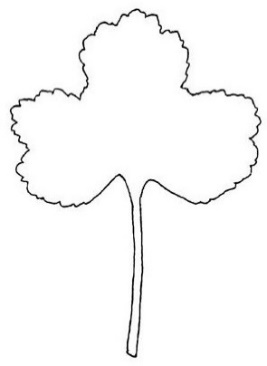 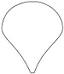 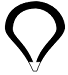 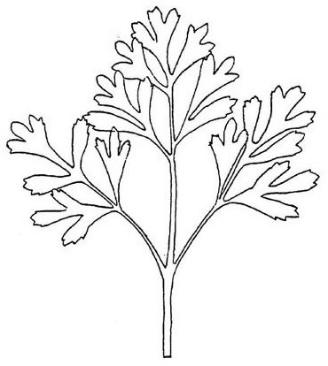 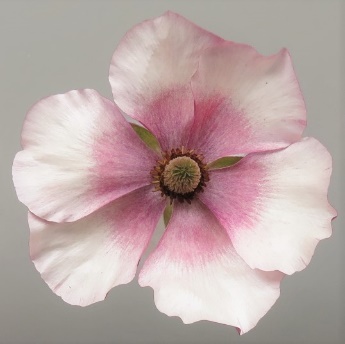 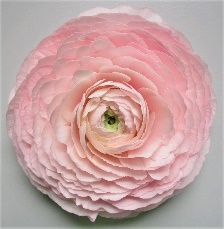 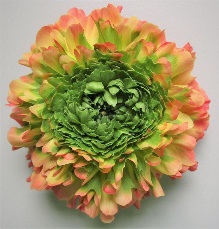 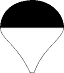 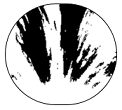 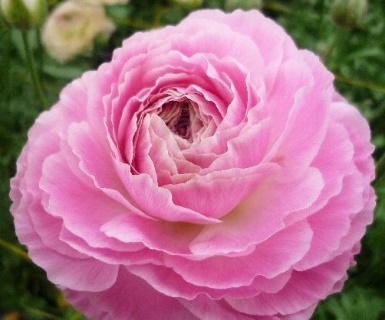 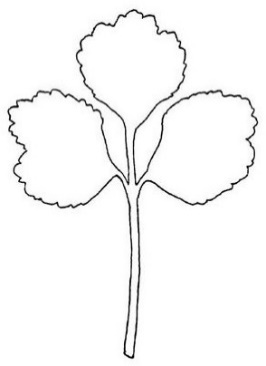 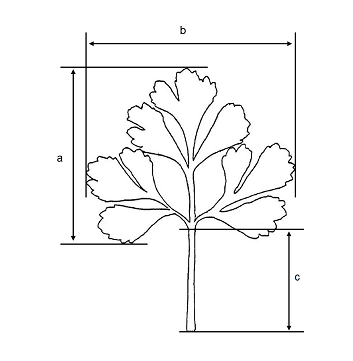 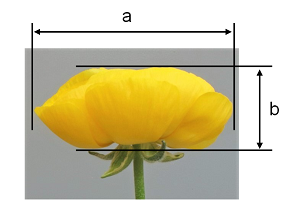 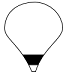 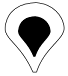 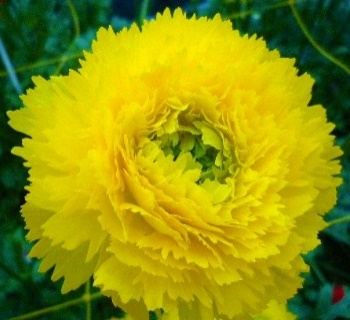 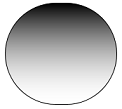 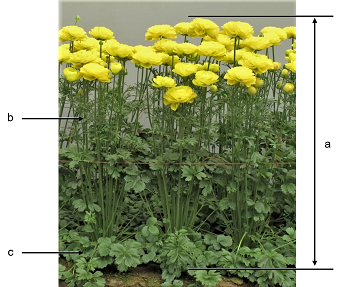 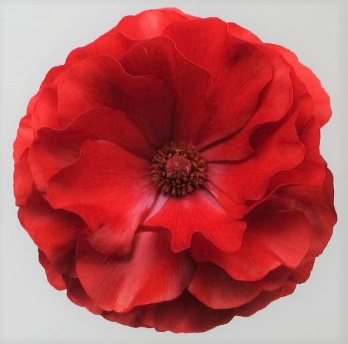 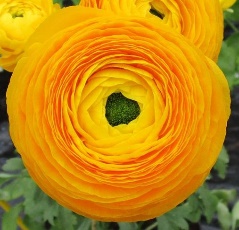 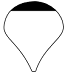 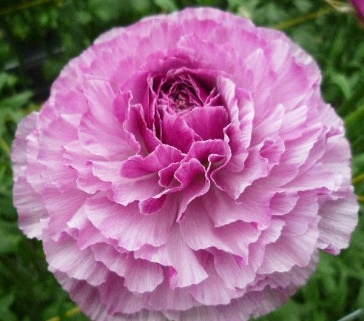 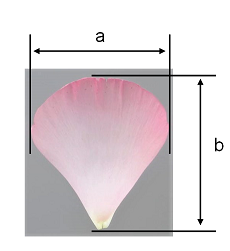 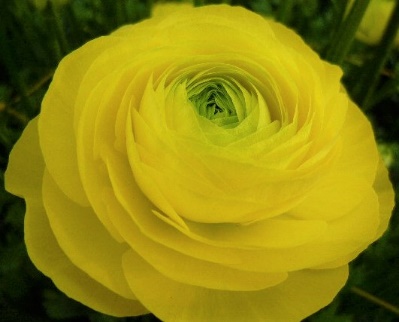 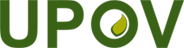 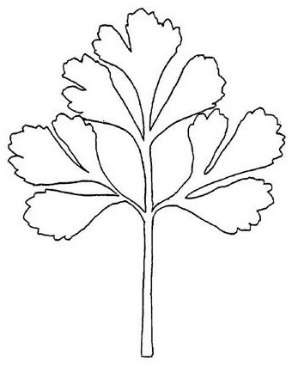 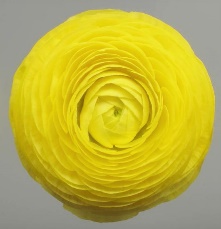 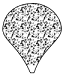 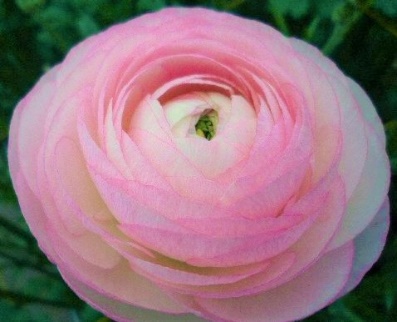 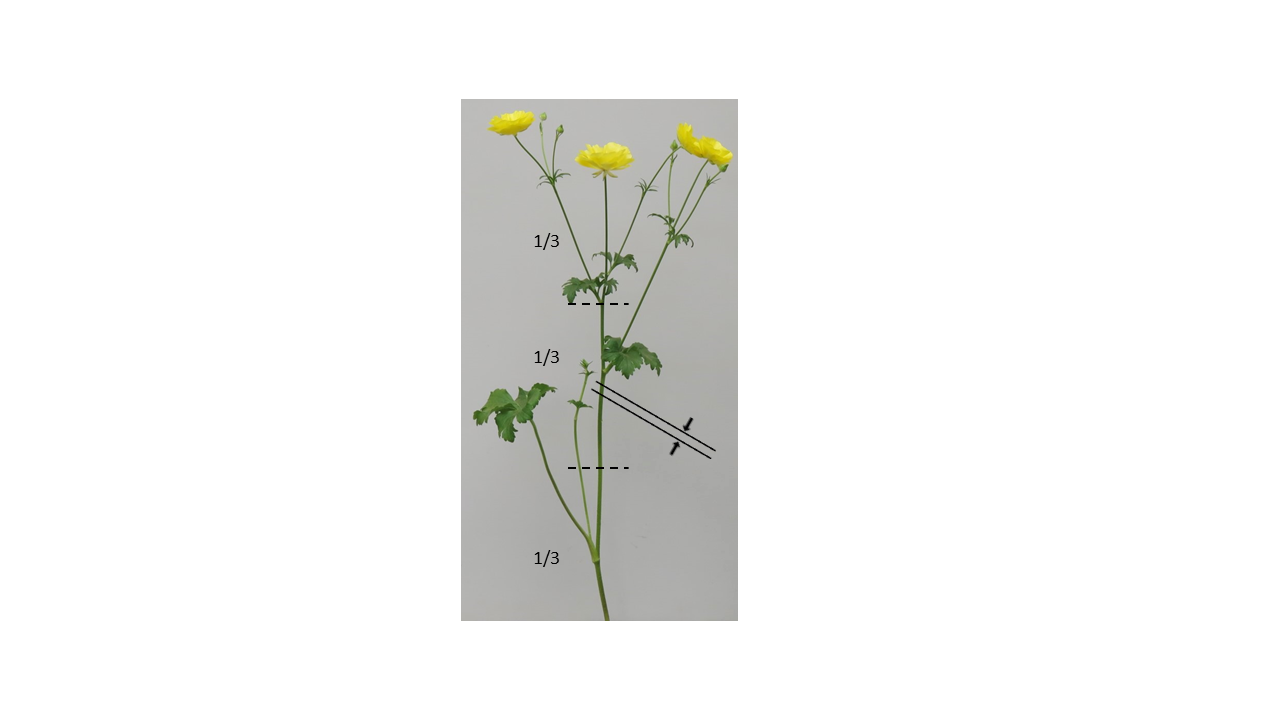 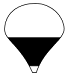 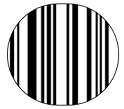 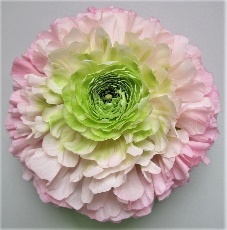 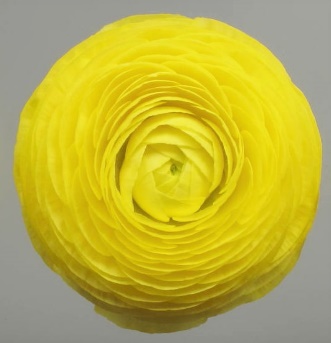 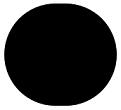 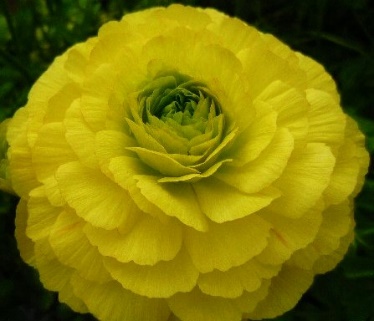 